QFL1702 - Instrumentação para o Ensino de Química I – 2/2016Ensino por temasAnálise de propostas de ensino orientadas por temas CTSA ou pelos Momentos Pedagógicos propostos por Delizoiciv e Angotti.Objetivos: 1) Conhecer propostas de ensino de Química e Ciências que estão orientadas pela problematização/ contextualização do conteúdo através de temas sócio-científicos; 2) Analisar estas propostas do ponto de vista dos conceitos científicos e sociais envolvidos; 3) Preparar uma apresentação sobre a proposta de ensino e sua análise.Atividades:1) Leia o texto que lhe foi atribuído. Dê especial atenção aos aspectos metodológicos do artigo.2) Faça em grupo uma análise do conteúdo do artigo.2.1) Enumere os conceitos científicos envolvidos.2.2) Tente organizar o conteúdo de ensino presente na proposta de acordo com o diagrama CTS proposto por Aikenhead (a seguir). Para isso responda as questões abaixo elencadas.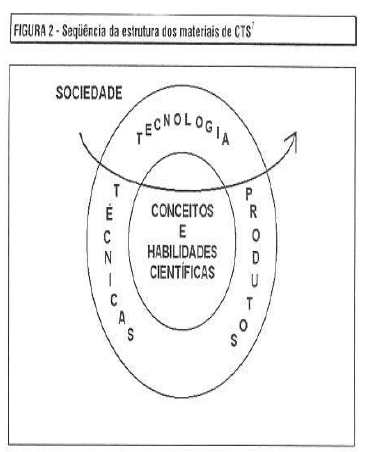 i) Qual é a questão social introduzida?ii) Qual(is) é(são) a(s) tecnologia(s) relacionada(s) ao tema social? Como é (são) analisadas?iii) Quais são os conteúdos científicos definidos em função do tema social e da tecnologia introduzida?iv) A tecnologia correlata é estudada em função do conteúdo apresentado? Como?v) Como a questão social original é novamente discutida?2.3) Utilize o quadro “Categorias de ensino CTS” entregue na aula passada para classificar sua propostas. Justifique.2.4) Para as propostas que são baseadas nos momentos pedagógicos, defina claramente quais são os momentos: problematização inicial, organização do conhecimento e aplicaçãoo do conhecimento.3) Monte uma apresentação em Power point para ser apresentada na próxima aula. Cada grupo terá 15 minutos para apresentar o seu texto.4) Sua apresentação deve conter:a) Uma descrição da proposta de ensino (tema, onde foi aplicada, qual o público alvo, as atividades executadas e os resultados obtido)b) Sua análise da propostas (obtida nos itens 2.2, 2.3 e 2.4).